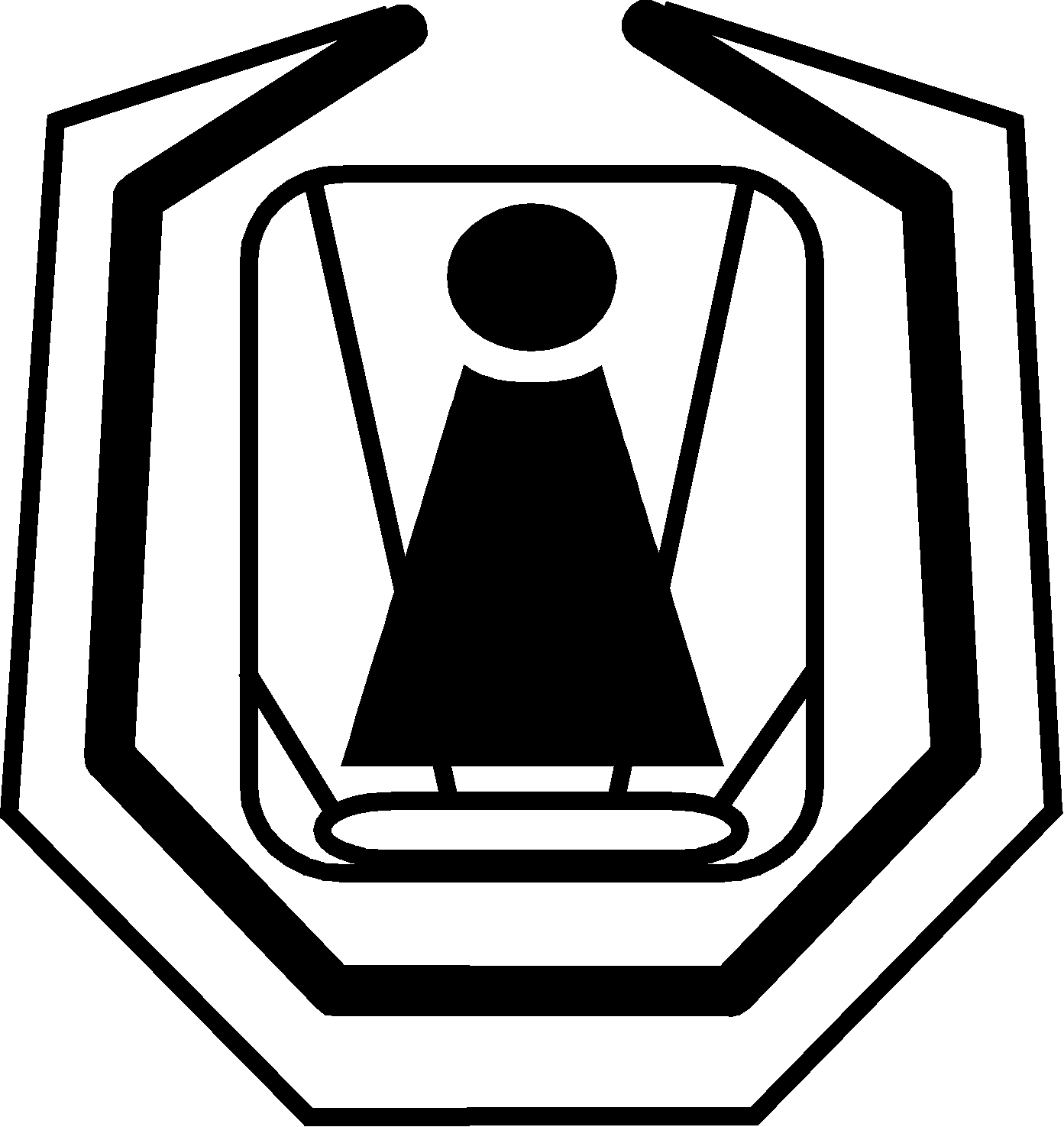 INSTITUT ZA NEONATOLOGIJUBEOGRAD, Ul. kralja Milutina br.50Telefoni:  Direktor Instituta        3615-049Pomoćnik direktora    3615-046Fax: 3619-045  -  E-mail: office@neonatologija.rsBroj: 2598/7Datum: 22.08.2017.KONKURSNA DOKUMENTACIJAza nabavku dobara - medicinskih i tehničkih gasova, u količini za 12 meseciInstitut za neonatologijuBeograd otvoreni postupak javne nabavkebr. 8/2017 SADRŽAJ KONKURSNE DOKUMENTACIJEčlan 61. stav 3. Zakona o javnim nabavkama (»Sl. glasnik RS« br. 124/12, 14/15 i 68/15)   i član 2. Pravilnika o obaveznim elementima konkursne dokumentacije u postupcima javnih nabavki i načinu dokazivanja ispunjenosti uslova (»Sl. glasnik RS« br. 86/15)Opšti podaci o javnoj nabavciPodaci o predmetu javne nabavkeOpšti uslovi za učešće u postupku javne nabavke : vrsta, tehničke karakteristike (specifikacije), kvalitet, količina i opis dobara, način sprovođenja kontrole i obezbeđivanje garancije kvaliteta, rok isporuke, mesto isporukeObavezni uslovi za učešće u postupku javne nabavke iz čl.75. Zakona o javnim nabavkama i uputstvo kako se dokazuje ispunjenost tih uslovaDodatni uslovi za učešće u postupku javne nabavke iz čl.76. Zakona o javnim nabavkamai uputstvo kako se dokazuje ispunjenost tih uslovaUputstvo ponuđačima kako da sačine ponuduOBRAZAC  1  -  obrazac ponude  mora biti popunjen  (popunjen obrazac ponude značipopuniti sva prazna polja određena za upis podataka), čitko, bez precrtavanja, brisanja i dopisivanja, overen i potpisan od strane odgovornog (ovlašćenog) lica ponuđača.-	OBRAZAC  2  -  obrazac strukture cene (popunjen, potpisan i overen pečatom),-	OBRAZAC 3  - Pismena izjava o prihvatanju uslova utvrđenih konkursnomdokumentacijom u celosti (popunjen, potpisan od strane odgovornog (ovlašćenog) lica ponuđača i pečatom overen).      -	OBRAZAC  4  -  Obrazac izjave proizvođača, odnosno nosioca dozvole za promet daponuđač može da učestvuje na tenderu za MEDICINSKE I TEHNIČKE GASOVE  iz njihove proizvodnje, odnosno za proizvode za koje su nosioci dozvole za promet       -    OBRAZAC 5 - Izjava ponuđača o poštovanju obaveza koje proizlaze iz važećih propisa o zaštiti na radu, zapošljavanju i uslovima rada, zaštiti životne sredine, kao i da ponuđač nema zabranu obavljanja delatnosti koja je na snazi u vreme podnošenja ponude (popunjen, potpisan i pečatom overen). OBRAZAC 6 - obrazac izjave o nezavisnoj ponudi (popunjen, potpisan i pečatom overen). OBRAZAC 7 - Izjava ponuđača o dostavljanju BLANKO MENICE za dobro izvršenje posla, prilikom zaključenja ugovora, potpisanu i overenu -	OBRAZAC  8 - izjava da ponuđač raspolaže dovoljnim  tehničkim kapacitetom -	OBRAZAC  9 -  izjava da ponuđač raspolaže dovoljnim kadrovskim kapacitetom -     OBRAZAC 10 – Obrazac troškova pripreme ponude-	model ugovora (mora biti popunjen, potpisan od strane odgovornog lica i overen pečatom)OPŠTI PODACI O JAVNOJ NABAVCI (1) naziv, adresa i internet stranica naručioca – Institut za neonatologiju, Beograd, Ul.kralja Milutina broj 50www.neonatologija.rs(2) vrsta postupka:  otvoreni postupak JN. broj 8/2017,    (3) predmet javne nabavke: medicinski i tehnički gasovi(4)  postupak se sprovodi radi zaključenja ugovora o javnoj nabavci,(5) nije u pitanju rezervisana javna nabavka,(6) ne sprovodi se elektronska licitacija,(7) kontakt : Radovan Puač, Šef Odseka za tehničke poslove, odbranu i zaštitu telefon 011/36 30 116PODACI O PREDMETU JAVNE NABAVKEopis predmeta nabavke, naziv i oznaka iz opšteg rečnika nabavke: javna nabavka dobara- javna nabavka dobara medicinskih i tehničkih gasovaPartija 1 – Kiseonik 24111900Partija 2 – Azotni oksidi 24112200	       -  Komprimovani vazduh 24113200(2) opis partije, ako je predmet javne nabavke oblikovan po partijama, naziv i oznaka iz opšteg rečnika nabavke – opredeljen u dve partije 	(3) vrsta okvirnog sporazuma – ne zaključuje se okvirni sporazum                     OPŠTI USLOVI   za učešće u postupku javne nabavke dobara-  medicinskih i tehničkih gasova                                               redni broj 8/2017PREDMET NABAVKE: MEDICINSKI I TEHNIČKI GASOVI oblikovani po partijama, tako da svaka partija predstavlja posebnu celinu. Podela po partijama u obrascu ponude.KOLIČINA: prema specifikaciji u obrascu ponude; CENA: Cena je fiksna do kraja ugovorenog perioda osim kod Partije I, u slučaju promene cene lekova Odlukom o cenama lekova za humanu  upotrebu Vlade Republike Srbije i Pravilnikom o Listi lekova koji se propisuju na teret obaveznog zdravstvenog osiguranja, koji donosi Republički fond zdravstvenog osiguranja.NAČIN PLAĆANJA: odloženo plaćanje, najmanje 90 dana od dana nastanka DPO i za taj rok dospeća bez obračuna kamate; ROK ISPORUKE: do 24 sata nakon narudžbenice od strane naručioca; NAČIN ISPORUKE: Isporuka dobara vršiće se u ambalaži zapremine koju bude zahtevao naručilac. Dobavljač je dužan da obezbedi ambalažu za Partiju 1 i 2 .KVALITET:  Uz svaku isporuku dostavlja se deklaracija o kvalitetu proizvoda koja treba da sadrži karakteristike proizvoda i zemlju porekla.DINAMIKA ISPORUKE: sukcesivno, po potrebi naručioca; MESTO ISPORUKE: Franko magacin naručioca Ul. kralja Milutina br. 50, Beograd; ROK VAŽENJA PONUDE: ne  može biti kraći od 120 dana od dana otvaranja ponudaKRITERIJUM ZA IZBOR PONUDE: svaka partija ocenjuje se pojedinačno po kriterijumu najniža ponuđena cena;  OSTALO: Kontrolu i održavanje ambalaže koja je u upotrebi, u ispravnom stanju, vrši dobavljač bez bilo kakve novčane nadoknade naručioca.OBEZBEĐENJE REZERVOARA: Dobavljač koji bude izabran, dužan je da obezbedi rezervoare za Partiju 1.  bez bilo kakve novčane nadoknade naručioca. Rezervoar iz partije 1. dobavljač je dužan da isporuči i montira o svom trošku i pusti u rad sa svim potrebnim atestima za ovu vrstu posuda, u roku od 30 dana od dana zaključenja ugovora. Za to vreme dužan je da obezbedi kvalitetno i neprekidno napajanje naručioca. U slučaju da izabrani ponuđač ne obezbedi rezervoar u zadatom roku, ugovor o predmetnoj nabavci se raskida.OBAVEZNI  USLOVI  ZA  UČEŠĆEpo čl. 75. Zakona o javnim nabavkama(»Službeni glasnik RS«, br. 124/12, 14/15 i 68/15)   Ponuđač u postupku javne nabavke br. 2/2017  po članu 75.  Zakona o javnim nabavkama (»Službeni glasnik RS«, br. 124/2012, 14/15 i 68/15)   mora dokazati:1. da je registrovan kod nadležnog organa, odnosno upisan u odgovarajući registar; 	2. da on i njegov zakonski zastupnik nije osuđivan  za neko od krivičnih dela kao član organizovane kriminalne grupe, da nije osuđivan za krivična dela protiv privrede, krivična dela protiv životne sredine, krivično delo primanja ili davanja mita, krivično delo prevare;3. da mu nije izrečena mera zabrane obavljanja delatnosti koja je na snazi u vreme objavljivanja poziva za podnošenje ponuda;4. da je izmirio dospele poreze, doprinose  i druge javne dažbine u skladu sa propisima Republike Srbije ili strane države kada ima sedište na njenoj teritoriji;                                                                                                                                                                                                                                                                                                                  	5. da ima važeću dozvolu nadležnog organa za obavljanje delatnosti koja je predmet javne nabavke, a takva dozvola je predviđena posebnim propisom.UPUTSTVOo načinu kako se dokazuje ispunjenost OBAVEZNIH uslova iz   čl.75. Zakona o javnim nabavkama (»Službeni glasnik RS«, br. 124/2012, 14/15 i 68/15)  U skladu sa čl.77 stav 1. Zakona o javnim nabavkama i čl.17. Pravilnika o obaveznimelementima konkursne dokumentacije u postupcima javnih nabavki i načinu dokazivanja ispunjenosti uslova (»Sl. glasnik RS« br. 86/15) dostaviti sledeću dokumentaciju kao dokaz o ispunjavanju uslova iz člana 75. Zakona o javnim nabavkama i to1.Dokazivanje ispunjenosti obaveznih uslova iz člana 75. Zakona za pravna lica kao ponuđače Ispunjenost obaveznih uslova za učešće u postupku javne nabavke, pravno lice kao ponuđač, dokazuje dostavljanjem sledećih dokaza:1) izvoda iz registra Agencije za privredne registre, odnosno izvoda iz registra nadležnog Privrednog suda. 2) izvoda iz kaznene evidencije, odnosno uverenja nadležnog suda i nadležne policijske uprave Ministarstva unutrašnjih poslova da ono i njegov zakonski zastupnik nije osuđivan za neko od krivičnih dela kao član organizovane kriminalne grupe, da nije osuđivan za neko od krivičnih dela protiv privrede, krivična dela protiv zaštite životne sredine, krivično delo primanja ili davanja mita, krivično delo prevare;3) izjavom ponuđača datom pod materijalnom i krivičnom odgovornošću u skladu sa čl. 75. stav 2. Zakona o javnim nabavkama o poštovanju obaveza koje proizlaze iz važećih propisa o zaštiti na radu, zapošljavanju i uslovima rada, zaštiti životne sredine, kao i da ponuđač nema zabranu obavljanja delatnosti koja je na snazi u vreme podnošenja ponude koja je sastavni deo konkursne dokumentacije (popunjenom, potpisanom i pečatom overenom);4) uverenja Poreske uprave Ministarstva finansija i privrede da je izmirio dospele poreze i doprinose i uverenja nadležne lokalne samouprave da je izmirio obaveze po osnovu izvornih lokalnih javnih prihoda;5) važeće dozvole (samo za Partiju 1) a) za obavljanje odgovarajuće delatnosti, izdate od strane nadležnog organa (rešenje Ministarstva zdravlja Republike Srbije da ponuđač može da se bavi prometom medicinskim sredstvima na veliko shodno čl.123, a u vezi sa čl.120. stav 1. i 2., čl.121, 129, 137 i 138 Zakona o lekovima i medicinskim sredstvima (“Sl.glasnik RS”, br.30/2010 i 107/2012) b) za promet ponuđenog sredstva izdatu od strane Agencije za lekove i medicinska sredstva Srbije2. Dokazivanje ispunjenosti obaveznih uslova iz člana 75. Zakona za preduzetnike kao ponuđačeU skladu sa čl.77 stav 1. Zakona o javnim nabavkama i čl.18. Pravilnika o obaveznimelementima konkursne dokumentacije u postupcima javnih nabavki i načinu dokazivanja ispunjenosti uslova (»Sl. glasnik RS« br. 86/15) dostaviti sledeću dokumentaciju kao dokaz o ispunjavanju uslova iz člana 75. Zakona o javnim nabavkama i toIspunjenost obaveznih uslova za učešće u postupku javne nabavke, preduzetnik kao ponuđač, dokazuje dostavljanjem sledećih dokaza:1) izvoda iz registra Agencije za privredne registre, odnosno izvoda iz odgovarajućeg registra. 2) izvoda iz kaznene evidencije, odnosno uverenja nadležne policijske uprave Ministarstva unutrašnjih poslova da nije osuđivan za neko od krivičnih dela kao član organizovane kriminalne grupe, da nije osuđivan za krivična dela protiv privrede, krivična dela protiv zaštite životne sredine, krivično delo primanja ili davanja mita, krivično delo prevare;3) izjavom ponuđača datom pod materijalnom i krivičnom odgovornošću u skladu sa čl. 75. stav 2. Zakona o javnim nabavkama o poštovanju obaveza koje proizlaze iz važećih propisa o zaštiti na radu, zapošljavanju i uslovima rada, zaštiti životne sredine, kao i da ponuđač nema zabranu obavljanja delatnosti koja je na snazi u vreme podnošenja ponude o poštovanju obaveza koje proizlaze iz važećih propisa o zaštiti na radu, zapošljavanju i uslovima rada, zaštiti životne sredine, kao i da ponuđač nema zabranu obavljanja delatnosti koja je na snazi u vreme podnošenja ponude koja je sastavni deo konkursne dokumentacije (popunjenom, potpisanom i pečatom overenom);4) uverenja Poreske uprave Ministarstva finansija i privrede da je izmirio dospele poreze i doprinose i uverenja nadležne uprave lokalne samouprave da je izmirio obaveze po osnovu izvornih lokalnih javnih prihoda;5) važeće dozvole (samo za Partiju 1) a) za obavljanje odgovarajuće delatnosti, izdate od strane nadležnog organa (rešenje Ministarstva zdravlja Republike Srbije da ponuđač može da se bavi prometom medicinskim sredstvima na veliko shodno čl.123, a u vezi sa čl.120. stav 1. i 2., čl.121, 129, 137 i 138 Zakona o lekovima i medicinskim sredstvima (“Sl.glasnik RS”, br.30/2010 i 107/2012) b) za promet ponuđenog sredstva izdatu od strane Agencije za lekove i medicinska sredstva SrbijeNAPOMENA za tačku 1. i 2. Uputstva o načinu kako se dokazuje ispunjenost OBAVEZNIH uslova iz  čl.75. Zakona o javnim nabavkama1. Dokazi o ispunjenosti uslova, shodno članu 79 stav 1 Zakona o javnim nabavkama, mogu se dostavljati u neoverenim kopijama, a naručilac može pre donošenja odluke o dodeli ugovora, zahtevati od ponuđača, čija je ponuda na osnovu izveštaja komisije za javnu nabavku ocenjena kao najpovoljnija da dostavi original ili overenu kopiju svih ili pojedinih dokaza.Dokaz iz clana 77 stav 1. tač. 2) do 4) Zakona ne može biti stariji od dva meseca pre otvaranja ponuda, odnosno u slučaju kvalifikacionog postupka pre ažuriranja liste, u skladu sa zakonom.2. Ako ponuđač u ostavljenom, primerenom roku koji ne može biti kraći od pet dana, ne dostavi na uvid original ili overenu kopiju traženih dokaza, naručilac će njegovu ponudu odbiti kao neprihvatljivu.3. Shodno članu 79 stav stav 5 i 6 Zakona o javnim nabavkama ponuđač nije dužan da dostavlja dokaze koji su javno dostupni na internet stranicama nadležnih organa, kao na primer: - izvod o registraciji ponuđača koji je registrovan kod Agencije za privredne registre (podaci dostupni na internet stranici Agencije za privredne registre). 4. Preduzetnik/pravno lice upisano u registar ponuđača koji se vodi kod Agencije za privredne registre, nije dužno da prilikom podnošenja ponude dokazuje ispunjenost obaveznih uslova iz čl.75, st. 1, tač. 1) – 4). Poželjno je da ponuđači koji su upisani u registar ponuđača, umesto dostavljanja dokaza iz čl.75, st.1, tač. 1) – 4), izričito navedu tu činjenicu na posebnom papiru ili na drugi jasan i pogodan način.5. Ponuđač je dužan da bez odlaganja, a najkasnije u roku od 5 dana od dana nastanka promene pismeno obavesti naručioca o bilo kojoj promeni u vezi sa ispunjenošću uslova iz postupka predmetne javne nabavke koja nastupi do donošenja odluke o dodeli ugovora odnosno do trenutka zaključenja ugovora i da je dokumentuje na propisani način. DODATNI USLOVI ZA  UČEŠĆEpo čl. 76. Zakona o javnim nabavkama (»Službeni glasnik RS«, br. 124/2012, 14/15 i 68/15)da ponuđač raspolaže dovoljnim finansijskim kapacitetomda ponuđač ima ovlašćenje proizvođača ili nosioca dozvole za promet da ponuđač raspolaže dokazima o kvalitetuda ponuđač raspolaže dovoljnim kadrovskim kapacitetomda ponuđač raspolaže dovoljnim tehničkim  kapacitetomUPUTSTVOo načinu kako se dokazuje ispunjenost DODATNIH uslova iz    čl.76. Zakona o javnim nabavkama (»Službeni glasnik RS«, br. 124/2012, 14/15 i 68/15)U skladu sa čl.77 stav 2. Zakona o javnim nabavkama i čl. 24  . Pravilnika o obaveznim elementima konkursne dokumentacije u postupcima javnih nabavki i načinu dokazivanja ispunjenosti uslova (»Sl. glasnik RS« br. 29/13) dostaviti sledeću dokumentaciju kao dokaz o ispunjavanju uslova iz člana 76. Zakona o javnim nabavkama i toZA PARTIJU I: da ponuđač raspolaže dovoljnim finansijskim kapacitetom se dokazuje: bilansom stanja sa mišljenjem ovlašćenog revizora ili izvoda iz tog bilansa stanja za prethodne tri obračunske godine; Ukoliko ponuđač u smislu člana 37. Zakona o računovodstvu i reviziji (Sl. Glasnik RS.br.46/2006, 111/2009) nema obavezu da vrši reviziju finansijskih izveštaja, Bilans stanja  može dostaviti i bez mišljenja ovlašćenog revizora, uz dokaz da nema obavezu primene navedenog člana. U tom slučaju priložiti Potvrdu o registraciji redovnog godišnjeg finansijskog izveštaja APR-a za navedene godine. da ponuđač ima ovlašćenje proizvođača ili nosioca dozvole za promet se dokazujetako što je:        Ponuđač je dužan da dostavi ugovor ili ovlašćenje proizvođača ili nosioca dozvole za promet kojim ga proizvođač ili nosilac dozvole za promet ovlašćuje da može da učestvuje na tenderu, za ponudu medicinskih i tehničkih gasova tog proizvođača ili nosioca dozvole za promet (tražiti konkretno za javnu nabavku medicinskih i tehničkih gasova za Institut za neonatologiju. Navesti naziv Instituta u ovlašćenju).da ponuđač raspolaže dokazima o kvalitetu se dokazuje na sledeći način:Ponuđač je dužan da u okviru svoje ponude dostavi fotokopiju sertifikata ISO9001 zakvalitet poslovanja za ponuđača, koji mora biti važeći na dan otvaranja ponuda.Da ponuđač raspolaže dovoljnim kadrovskim kapacitetom dokazuje se:izjavom o ponuđačevoj kadrovskoj opremljenosti, tehničkom osoblju i licima odgovornim za kontrolu kvaliteta i to:- za 3 sertifikovana radnika za bezbedan rad sa medicinskim gasovima, opremom, instalacijom i rezervoarima za skladištenje što se dokazuje kopijama ugovora o radu i kopijama sertifikata izdatim na ime, koje je izdao proizvođač ili su angažovani po drugom osnovu kod ponuđača, što se dokazuje aktom o angažovanju i kopijama sertifikata izdatim na ime, koje je izdao proizvođač, i- za 2 farmaceuta ili lekara odgovorna za kontrolu kvaliteta i bezbednosti što se dokazuje kopijama ugovora o radu i kopijama sertifikata izdatim na ime, koje je izdao proizvođač ili su angažovani po drugom osnovu kod ponuđača, što se dokazuje aktom o angažovanju i kopijama sertifikata izdatim na ime  koje je izdao proizvođač.5. Da ponuđač raspolaže dovoljnim tehničkim kapacitetom dokazuje se:izjavom o ponuđačevoj tehničkoj opremljenosti: - da poseduje najmanje dve punionice medicinskih gasova kojima bi se garantovao kontinuitet u snabdevanju, što se dokazuje kopijama Rešenja izdatih od strane nadležnog organa za obe punionice (u Srbiji to je Ministarstvo zdravlja)- da poseduje Akreditovanu laboratoriju za ispitivanje kvaliteta gasova (za mehaničko, hemijsko i tehničko ispitivanje), što se dokazuje dostavom standarda ISO 17025.ZA PARTIJU II:1. da ponuđač raspolaže dovoljnim finansijskim kapacitetom se dokazuje: bilansom stanja sa mišljenjem ovlašćenog revizora ili izvoda iz tog bilansa stanja za prethodne tri obračunske godine; Ukoliko ponuđač u smislu člana 37. Zakona o računovodstvu i reviziji (Sl. Glasnik RS.Br.46/2006, 111/2009) nema obavezu da vrši reviziju finansijskih izveštaja, Bilans stanja  može dostavoti i bez mišljenja ovlašćenog revizora, uz dokaz da nema obavezu primene navedenog člana. U tom slučaju priložiti Potvrdu o registraciji redovnog godišnjeg finansijskog izveštaja APR-a za navedene godine. da ponuđač ima ovlašćenje proizvođača ili nosioca dozvole za promet se dokazujetako što je:Ponuđač je dužan da dostavi ugovor ili ovlašćenje proizvođača ili nosioca dozvole za promet kojim ga proizvođač ili nosilac dozvole za promet ovlašćuje da može da učestvuje na tenderu, za ponudu medicinskih i tehničkih gasova tog proizvođača ili nosioca dozvole za promet (tražiti konkretno za javnu nabavku medicinskih i tehničkih gasova za Institut za neonatologiju. Navesti naziv Instituta u ovlašćenju).da ponuđač raspolaže dokazima o kvalitetu se dokazuje na sledeći način:Ponuđač je dužan da u okviru svoje ponude dostavi fotokopiju sertifikata ISO9001 zakvalitet poslovanja za ponuđača, koji mora biti važeći na dan otvaranja ponuda.4. da ponuđač raspolaže dovoljnim tehničkim kapacitetom dokazuje se:izjavom o ponuđačevoj tehničkoj opremljenosti: - da poseduje Akreditovanu laboratoriju za ispitivanje kvaliteta gasova (za mehaničko, hemijsko i tehničko ispitivanje), što se dokazuje dostavom standarda ISO 17025.Dokazi o ispunjenosti uslova  mogu se dostavljati u neoverenim kopijama, a naručilac može pre donošenja odluke o dodeli ugovora, zahtevati od ponuđača, čija je ponuda na osnovu izveštaja komisije za javnu nabavku ocenjena kao najpovoljnija da dostavi original ili overenu kopiju svih ili pojedinih dokaza.	Ako ponuđač u ostavljenom, primerenom roku koji ne može biti kraći od pet dana, ne dostavi na uvid original ili overenu kopiju traženih dokaza, naručilac će njegovu ponudu odbiti kao neprihvatljivu.Na osnovu člana 61. st.4. tač. 1. Zakona o javnim nabavkama, („Sl. glasnik RS“, br. 124/12, 14/15 i 68/15), a u vezi člana 9. Pravilnika o obaveznim elementima konkursne dokumentaciju u postupcima javnih nabavki i načinu dokazivanja ispunjenosti uslova (»Sl. glasnik RS”, br. 86/15), Institut za neonatologiju u Beogradu dajeUPUTSTVO  PONUĐAČIMA  KAKO  DA  SAČINE  PONUDUza javnu nabavku br. 8/2017 	Uputstvo ponuđačima sadrži podatke o zahtevima naručioca u pogledu sadržine ponude, kao i uslove pod kojima se sprovodi postupak javne nabavke br. 8/2017, koji će se sprovesti u otvorenom postupku.1. JezikPonuda mora biti sastavljena na srpskom jeziku.2. Način podnošenja ponude Ponuđač je dužan da po dobijanju konkursne dokumentacije Instituta za neonatologiju podnese ponudu u skladu sa zahtevom naručioca iskazanog u konkursnoj dokumentaciji i javnom pozivu. U prilogu konkursne dokumentacije nalaze se OPŠTI USLOVI ZA UČEŠĆE u pogledu predmeta nabavke, tehničke karakteristike (specifikacija), količine i opisa, načina sprovođenja kontrole i obezbeđivanja garancije kvaliteta, načina plaćanja, roka isporuke, mesto izvršenja i kriterijuma za izbor najpovoljnije ponude, sa zahtevom naručioca u odnosu na svaki od ovih elemenata, prema kojima treba dati ponudu.Ponuđač je dužan da podnese:OBRAZAC  1  -  obrazac ponude  mora biti popunjen  (popunjen obrazac ponude značipopuniti sva prazna polja određena za upis podataka), čitko, bez precrtavanja, brisanja i dopisivanja, overen i potpisan od strane odgovornog (ovlašćenog) lica ponuđača.      2) OBRAZAC  2  -  obrazac strukture cene (popunjen, potpisan i overen pečatom),3) OBRAZAC 3  - Pismena izjava o prihvatanju uslova utvrđenih konkursnomdokumentacijom u celosti (popunjen, potpisan od strane odgovornog (ovlašćenog) lica ponuđača i pečatom overen).      4) OBRAZAC  4  -  Obrazac izjave proizvođača, odnosno nosioca dozvole za promet daponuđač može da učestvuje na tenderu za MEDICINSKE I TEHNIČKE GASOVE  iz njihove proizvodnje, odnosno za proizvode za koje su nosioci dozvole za promet5) OBRAZAC 5 - Izjava ponuđača o poštovanju obaveza koje proizlaze iz važećih propisa o zaštiti na radu, zapošljavanju i uslovima rada, zaštiti životne sredine, kao i da ponuđač nema zabranu obavljanja delatnosti koja je na snazi u vreme podnošenja ponude (popunjen, potpisan i pečatom overen). 6.OBRAZAC 6 - obrazac izjave o nezavisnoj ponudi (popunjen, potpisan i pečatom overen). OBRAZAC 7 - Izjava ponuđača o dostavljanju BLANKO MENICE za dobro izvršenje posla, prilikom zaključenja ugovora, potpisanu i overenu OBRAZAC  8 - izjava da ponuđač raspolaže dovoljnim  tehničkim kapacitetom OBRAZAC  9 -  izjava da ponuđač raspolaže dovoljnim kadrovskim kapacitetomOBRAZAC 10 – Obrazac troškova pripreme ponude11) model ugovora (mora biti popunjen, potpisan od strane odgovornog lica i overen pečatom)Karakter zvanične ponude ima samo ona ponuda koja je podneta na neizmenjenim obrascima iz konkursne dokumentacije, potpisana i overena od strane ponuđača. Ponude se dostavljaju u zatvorenim kovertama sa naznakom “PONUDA – NE OTVARATI” i obaveznom naznakom naziva i rednog broja nabavke, naziva ponuđača, imena lica i telefona za kontakt, jer bez ovih podataka naručilac neće moći da identifikuje ponuđača.Lice koje neposredno predaje ponudu mora imati ovlašćenje za predaju.                                                                                                                                                                                                                                                                                                                                                                                                                                                                                                                                                                                                                                                                                                                                                                                                                                                                                                                                                                                                                                                                                                                                                                                                                                                                                                                                                                                                                                                                                                                                                                                                                                                                                                                                                                                                                                                                                                                                                                                                                                                                                                                                                                                                                                                                                                                                                                                                                                                                                                                                                                                                                                                                                                                                                                                                                                                                                                                                                                                                                                                                                                                                                                                                                                                                                                                                                                                                                                                                                                                                                                                                                                                                                                                                                                                                                                                                                                                                                                                                                                                                                                                                                                                                                                                                                                                                                                                                                                                                                                                                                                                                                                                                                                                                                                                                                                                                                                                                                                                                                                                                                                                                                                                                                                                                                                                                                                                                                                                                                                                                                                                                                                                                                                                                                                                                                                                                                                                                                                                                                                                                                                                                                                                                                                                                                                                                                                                                                                                                                                                                                                                                                                                                                                                                                                                                                                                                                                                                                                                                                                                                                                                                                                                                                                                                                                                                                                                                                                                                                                                                                                                                                                                                                                                                                                                                                                                                                                                                                                                                                                                                                                                                                                                                                                                                                                                                                                                                                                                                                                                                                                                                                                                                                                                                                                                                                                                                                                                                                                                                                                                                                                                                                                                                                                                                                                                                                                                                                                                                                                                                                                                                                                                                                                                                                                                                                                                                                                                                                                                                                                                                                                                                                                                                                                                                                                                                                                                                                                                                                                                                                                                                                                                                                                                                                                                                                                                                                                                                                                                                                                                                                                                                                                                                                                                                                                                                                                                                                                                                                                                                                                                                                                                                                                                                                                                                                                                                                                                                                                                                                                                                                                                                                                                                                                                                                                                                                                                                                                                                                                                                                                                                                                                                                                                                                                                                                                                                                                                                                                                                                                                                                                                                                                                                                                                                                                                                                                                                                                                                                                                                                                                                                                                                                                                                                                                                                                                                                                                                                                                                                                                                                                                                                                                                                                                                                                                                                                                                                                                                                                                                                                                                                                                                                                                                                                                                                                                                                                                                                                                                                                                                                                                                                                                                                                                                                                                                                                                                                                                                                                                                                                                                                                                                                                                                                                                                                                                                                                                                                                                                                                                                                                                                                                                                                                                                                                                                                                                                                                                                                                                                                                                                                                                                                                                                                                                                                                                                                                                                                                                                                                                                                                                                                                                                                                                                                                                                                                                                                                                                                                                                                                                                                                                                                                                                                                                                                                                                                                                                                                                                                                                                                                                                                                                                                                                                                                                                                                                                                                                                                                                                                                                                                                                                                                                                                                                                                                                                                                                                                                                                                                                                                                                                                                                                                                                                                                                                                                                                                                                                                                                                                                                                                                                                                                                                                                                                                                                                                                                                                                                                                                                                                                                                                                                                                                                                                                                                                                                                                                                                                                                                                                                                                                                                                                                                                                                                                                                                                                                                                                                                                                                                                                                                                                                                                                                                                                                                                                                                                                                                                                                                                                                                                                                                                                                                                                                                                                                                                                                                                                                                                                               	3. Obaveštenje o mogućnosti da ponuđač može da podnese ponudu za jednu ili više partija i uputstvo o načinu na koji ponuda treba da bude podneta, ukoliko je predmet javne nabavke oblikovan u više partija	Predmetna nabavka je oblikovana po partijama, tako da svaka partija čini posebnu celinu. Ponuđač može da podnese ponudu za jednu ili više partija. Ponuđač je dužan da navede pojedinačnu cenu po jedinici mere za svaku poziciju iz jedne partije i ukupnu vrednost partije. Ponuda mora da obuhvati celokupnu partiju.4. Obaveštenje o mogućnosti podnošenja ponude sa varijantama, ukoliko je podnošenje takve ponude dozvoljeno Podnošenje ponude sa varijantama nije dozvoljeno. 5.  Način izmene, dopune i opoziva ponude u smislu člana 87. stav 6. ZakonaU roku za podnošenje ponuda ponuđač može da izmeni, dopuni i opozive svoju ponudu, na isti način na koji se dostavljaju ponude predviđen u tački 2 ovog Uputstva. Izmene, dopune i opoziv ponude se dostavljaju u zatvorenim kovertama sa naznakom “PROMENA PONUDE – NE OTVARATI” ili „OPOZIV PONUDE – NE OTVARATI” i obaveznom naznakom naziva ponuđača, imena lica i telefona za kontakt, jer bez ovih podataka naručilac neće moći da identifikuje ponuđača.Lice koje neposredno predaje ponudu sa izmenom, dopunom i opozivom mora imati ovlašćenje za predaju.Promena ponude (izmena, dopuna i opoziv) mora biti jasno i nedvosmisleno navedena u tekstu,  čiji sadržaj će se utvrditi u postupku otvaranja ponude.   Ponuda se ne može izmeniti, dopuniti ili opozvati nakon isteka roka za podnošenje ponuda. Ukoliko ponuđač opozove svoju ponudu nakon isteka roka za podnošenje ponuda, ova ponuda neće biti uzeta u razmatranje.6. Obaveštenje da ponuđač koji je samostalno podneo ponudu ne može istovremeno da učestvuje u zajedničkoj ponudi ili kao podizvođač, niti da učestvuje u više zajedničkih ponuda (zabrana iz člana 87 stav 4 Zakona o javnim nabavkama) Ponuđač koji je samostalno podneo ponudu ne može istovremeno da učestvuje u zajedničkoj ponudi, ili kao podizvođač, niti isto lice može učestvovati u više zajedničkih ponuda. 7. Zajednička ponudaPonudu može podneti grupa ponuđača.Svaki ponuđač iz grupe ponuđača mora da ispuni obavezne uslove iz člana 75. stav 1. tač. 1) do 4) Zakona o javnim nabavkama, a dodatne uslove ispunjavaju zajedno, osim ako naručilac iz opravdanih razloga ne odredi drugačije.Uslov iz člana 75 stav 1 tačka 5 Zakona o javnim nabavkama dužan je da ispuni ponuđač iz grupe ponuđača kojem je povereno izvršenje dela nabavke za koji je neophodna ispunjenost tog uslova.Sastavni deo zajedničke ponude je sporazum kojim se ponuđači iz grupe međusobno i prema naručilacu obavezuju na izvršenje javne nabavke, a koji sadrži : 1) podatke o članu grupe koji će biti nosilac posla, odnosno koji će podneti ponudu i koji će zastupati grupu ponuđača pred naručiocem i 2) opis poslova svakog od ponuđača iz grupe ponuđača u izvršenju ugovora. 8.  Ponuda sa podizvođačemU slučaju angažovanja podizvođača ponuđač u celini odgovara za izvršenje nabavke.Za sve svoje podizvođače navedene u ponudi ponuđač mora da podnese:sve tražene dokaze o ispunjavanju obaveznih uslova za učešće u postupku, koji su navedeni u konkursnoj dokumentaciji u delu OBAVEZNI USLOVI ZA UČEŠĆE tačke 1. do 4. u istom obliku i na način kako se to traži od ponuđača. Dopunske uslove podizvođači dokazuju na način određen u konkursnoj dokumentaciji.izjave i priloge za svakog podizvođačaSamo nosilac ponude popunjava, potpisuje i overava pečatom sledeće:-obrazac ponude-model ugovora-obrazac strukture cene-obrazac za ocenu ispunjenosti uslova iz čl.44 ZJN-izjave i priloge	Ponuđač je dužan da u ponudi navede da li će izvršenje javne nabavke delimično poveriti podizvođaču i da navede u svojoj ponudi, procenat ukupne vrednosti nabavke koji će poveriti podizvođaču, a koji ne može biti veći od 50 % kao i deo predmeta nabavke koji će izvršiti preko podizvođača. 9.  Rok, način i uslovi plaćanja, garantni rok, kao i eventualno druge okolnosti od kojih zavisi prihvatljivost ponude    Zahtevi u pogledu traženog roka, načina i uslova plaćanja, kao i druge okolnosti od kojih zavisi prihvatljivost ponude određeni su u delu konkursne dokumentacije OPŠTI USLOVI ZA UČEŠĆE.Ne mogu se prihvatiti neprecizno određeni rokovi (npr. odmah,  po dogovoru, sukcesivno, od –do i sl.). U slučaju da ponuđač neprecizno odredi rokove, ponuda će se smatrati neprihvatljivom.10. Valuta i način na koji mora biti navedena i izražena cena u ponudiCena u ponudi mora biti iskazana u dinarima, bez poreza na dodatu vrednost.Ako naručilac oceni da ponuda sadrži neuobičajeno nisku cenu, saglasno članu 92. Zakona o javnim nabavkama, dužan je da od ponuđača zahteva detaljno obrazloženje svih njenih sastavnih delova koje smatra merodavnim.Ponuđač je dužan da u roku od pet dana od dana dobijanja pisanog zahteva za obrazloženjem, dostavi naručiocu odgovor, a po potrebi i odgovarajuće dokaze.U slučaju da analiza datog obrazloženja ne potvrdi opravdanost ponuđene cene, ponuda će biti odbijena.11. Važenje ponudePeriod važenja ponude obavezno se navodi u ponudi i mora biti najmanje 120 dana od dana javnog otvaranja ponuda. U slučaju isteka roka važenja ponuda, naručilac je dužan da u pisanom obliku zatraži od ponuđača produženje roka važenja ponude. Ponuđač koji prihvati zahtev za produženje roka važenja ponude ne može menjati ponudu.Zahtevi i odgovori u vezi sa tim dostavljaće se u pisanom obliku.12. Podaci  o vrsti, sadržini, načinu podnošenja, visini i rokovima obezbeđenja finansijskog ispunjenja obaveza ponuđačaSredstvo finansijskog obezbeđenja koje dostavlja izabrani ponuđač prilikom zaključenja ugovoraza dobro izvršenje posla će biti:- BLANKO MENICA, potpisana i overena, sa meničnim ovlašćenjem na popunu u visini od 10% od ukupne vrednosti ugovora bez poreza, sa rokom važenja 30 dana dužim od roka važenja ugovora, odnosno ukupnog izvršenja svih ugovorenih obaveza.Predmetna menica za dobro izvršenje posla, aktiviraće se u slučaju da ponuđač ne izvršava ugovorene obaveze u rokovima i na način predviđen ugovorom.Menica za dobro izvršenje posla biće vraćena ponuđaču po isteku roka važenja menice.Uz odgovarajuću menicu izabrani ponuđač je dužan da dostavi i sledeće dokumenta:- menično ovlašćenje- fotokopiju kartona deponovanih potpisa- fotokopiju OP obrasca (obrasca sa navođenjem lica ovlašćenih za zastupanje ponuđača) - fotokopiju overenog zahteva za registraciju menica od strane poslovne banke.13.  Poverljivost ponude Saglasno čl.14 i 15 Zakona o javnim nabavkama naručilac ne postavlja posebne zahteve u pogledu zaštite poverljivosti podataka koje stavlja ponuđačima i podizvođačima na raspolaganje, niti se cena i ostali podaci iz ponude koji su od značaja za primenu elemenata kriterijuma i rangiranje ponuda  smatraju poverljivim.14. Traženje dodatnih informacija ili pojašnjenjaZainteresovana lica mogu zahtevati isključivo u pisanom obliku (putem pošte na adresunaručioca - Beograd, Ul.kralja Milutina br. 50, elektronske pošte na e-mail adresu: javne nabavke@neonatologija.rs ili faksom na broj 011/3619-045, dodatne informacije ili pojašnjenja u vezi sa pripremanjem ponude (kao i ukazati na eventualno uočene nedostatke i nepravilnosti u konkursnoj dokumentaciji), najkasnije 5 (pet) dana pre isteka roka za podnošenje ponuda. Naručilac će u roku od 3 (tri) dana od prijema zahteva, odgovor objaviti na Portalu javnih nabavki i na svojoj internet stranici. Dodatne informacije ili pojašnjenja/eventualno uočeni nedostaci i nepravilnosti u konkursnoj dokumentaciji upućuju se sa napomenom: „Zahtev za dodatnim informacijama ili pojašnjenjima konkursne dokumentacije/eventualno uočenim nedostacima i nepravilnostima konkursne dokumentacije, u otvorenom postupku javne nabavke redni broj  br. 8/2017“. Traženje dodatnih informacija ili pojašnjenja u vezi sa pripremom ponude telefonom nije dozvoljeno. Komunikacija treba da se odvija na način da se poštuju rokovi predviđeni ovim zakonom i da se u tom cilju, kada je to moguće, koriste elektronska sredstva.Ako je dokument iz postupka javne nabavke dostavljen od strane naručioca ili ponuđača putem elektronske pošte ili faksom, strana koja je izvršila dostavljanje dužna je da od druge strane zahteva da na isti način potvrdi prijem tog dokumenta, što je druga strana dužna i da učini kada je to neophodno kao dokaz da je izvršeno dostavljanje.Komunikacija u postupku javne nabavke vrši se isključivo na način određen članom 20. Zakona. 15. Obaveštenje o načinu na koji se mogu zahtevati dodatna objašnjenja od ponuđača posle otvaranja ponuda i vršiti kontrola kod ponuđača odnosno njegovog podizvođačaNa zahtev naručilaca ponuđač će pismeno dostaviti objašnjenja, koja će mu pomoći pri pregledu, vrednovanju i upoređivanju ponuda, kao i omogućiti da izvrši kontrolu (uvid) kod ponuđača.Naručilac ne može da zahteva, dozvoli ili ponudi promenu elemenata ponude koji su od značaja za primenu kriterijuma za dodelu ugovora, odnosno promenu kojom bi se ponuda koja je neodgovarajuća ili neprihvatljiva učinila odgovarajućom, odnosno prihvatljivom, osim ako drugačije ne proizlazi iz prirode postupka javne nabavke. Ukoliko naručilac oceni da su potrebna dodatna objašnjenja ili je potrebno izvršiti kontrolu (uvid) kod ponuđača, odnosno njegovog podizvođača, naručilac će ponuđaču ostaviti primereni rok da postupi po pozivu naručioca, odnosno da omogući naručiocu kontrolu (uvid) kod ponuđača, kao i kod njegovog podizvođača. Naručilac može, uz saglasnost ponuđača, da izvrši ispravke računskih grešaka uočenih prilikom razmatranja ponude po okončanom postupku otvaranja ponuda. U slučaju razlike između jedinične i ukupne cene, merodavna je jedinična cena.Ako se ponuđač ne saglasi sa ispravkom računskih grešaka, naručilac će njegovu ponudu odbiti kao neprihvatljivu.  16. Kriterijumi za ocenjivanje ponudaSvaka partija ocenjuje se pojedinačno po kriterijumu najniža ponuđena cena.Ponuđač mora ponuditi sve tražene usluge u okviru ponude, u skladu sa Specifikacijom predmeta javne nabavke i ostalim odredbama konkursne dokumentacije.            Ocenjivanje i rangiranje dostavljenih ponuda, za svaku partiju, zasniva se na ukupnom zbiru pondera prema sledećim elementima:Ponuđena cena Maksimalan broj pondera po ovom kriterijumu će dobiti onaj ponuđač koji ponudi najnižu cenu. Ponderisanje će se vršiti po formuli (A/B) x broj pondera , gde je A = najniža ponuđena cena, B = cena ponuđača kome se obračunavaju ponderi.Pod ponuđenom cenom podrazumeva se cena u Obrascu ponude bez obračunatog PDV-a.17. Elementi kriterijuma na osnovu kojih će naručilac izvršiti dodelu ugovora u situaciji kada postoje dve ili više ponuda sa jednakim brojem pondera ili istom ponuđenom cenom Ukoliko, nakon izvršenog ponderisanja, dve ili više ponuda imaju jednak broj pondera, ili istu ponuđenu cenu, element kriterijuma na osnovu kojeg će se dodeliti ugovor,                                                                                                                                                                                                                                                                                                                                                                                                                                                       u smislu člana 84. stav 4. ZJN, biće veći broj pondera ostvarenih po osnovu  DUŽEG ROKA PLAĆANJA.U slučaju istog ponuđenog roka plaćanja, kao najpovoljnija biće izabrana ponuda onog ponuđača koji je ponudio duži rok važenja ponude.18.Obaveštenje da naknadu za korišćenje patenata, kao i odgovornost za povredu zaštićenih prava intelektualne svojine trećih lica snosi ponuđačNaknadu za korišćenje patenata, kao i odgovornost za povredu zaštićenih prava intelektualne svojine trećih lica snosi ponuđač.19.Obaveštenje o rokovima i načinu podnošenja zahteva za zaštitu  prava sa uputstvom o uplati takse iz člana 156. Zakona Zahtev za zaštitu prava će proizvoditi pravno dejstvo za naručioca, ukoliko je dostavljen pisanim putem u navedenim rokovima na način kako je to propisao naručilac, u konkursnoj dokumentaciji, a u skladu sa ZJN.Zahtev za zaštitu prava može da podnese ponuđač, podnosilac prijave, kandidat,odnosno zainteresovano lice koji ima interes za dodelu ugovora odnosno okvirnog sporazuma u konkretnom postupku javne nabavke i koji je pretrpeo ili bi mogao pretrpeti štetu zbog postupanja naručioca protivno odredbama Zakona (u daljem tekstu: podnosilac zahteva). Zahtev za zaštitu prava može da u ime lica iz stava 1. člana 148. Zakona podnese iposlovno udruženje.Zahtev za zaštitu prava može da podnese Uprava za javne nabavke, Državna revizorskainstitucija, javni pravobranilac i građanski nadzornik.  Zahtev za zaštitu prava podnosi se naručiocu, a kopija se istovremeno dostavljaRepubličkoj komisiji. Zahtev se može dostaviti: neposredno, poštom (isključivo na adresu naručioca – Kralja Milutina br. 50, 11000 Beograd, sa naznakom za javni poziv broj 8/17 -ZAHTEV ZA ZAŠTITU PRAVA); elektronskom poštom na e - mail adresu: javnenabavke@neonatologija.rs ili faksom (na broj 011/3619-045).Podnosilac mora imati potvrdu prijema zahteva od strane naručioca, a ukoliko se zahtevdostavlja putem pošte mora se poslati preporučeno sa povratnicom. Zahtev za zaštitu prava može se podneti u toku celog postupka javne nabavke, protivsvake radnje naručioca, osim ako Zakonom nije drugačije određeno.Zahtev za zaštitu prava kojim se osporava vrsta postupka, sadržina poziva za podnošenje ponuda ili konkursne dokumentacije, smatraće se blagovremenim ukoliko je primljen od strane naručioca najkasnije sedam dana pre isteka roka za podnošenje ponuda, bez obzira na način dostavljanja i ukoliko je podnosilac zahteva u skladu sa članom 63. stav 2. Zakona ukazao naručiocu na eventualne nedostatke i nepravilnosti, a naručilac iste nije otklonio. (Ukoliko se zahtev za zaštitu prava podnosi u toku sedmog dana pre isteka roka za podnošenje ponuda, s tim što se dan za podnošenje ponuda ne uračunava u rok od sedam dana, on mora biti primljen u radno vreme naručioca ponedeljak-petak od 7:30 do 15:30 časova, bez obzira na način podnošenja).Zahtev za zaštitu prava kojim se osporavaju radnje koje naručilac preduzme pre isteka roka za podnošenje ponuda, a nakon isteka roka iz člana 149. stav 3. Zakona, smatraće se blagovremenim ukoliko je podnet najkasnije do isteka roka za podnošenje ponuda.Posle donošenja Odluke o dodeli ugovora i/ili Odluke o obustavi postupka, rok za podnošenje zahteva za zaštitu prava je deset dana od objavljivanja Odluke na Portalu javnih nabavki. Zahtevom za zaštitu prava ne mogu se osporavati radnje naručioca preduzete u postupku javne nabavke ako su podnosiocu zahteva bili ili mogli biti poznati razlozi za njegovo podnošenje pre isteka roka za podnošenje zahteva, a podnosilac zahteva ga nije podneo pre isteka tog roka. Ukoliko je u istom postupku javne nabavke ponovo podnet zahtev za zaštitu prava od strane istog podnosioca zahteva, u tom zahtevu se ne mogu osporavati radnje naručioca za koje je podnosilac zahteva znao ili mogao znati prilikom podnošenja prethodnog zahteva. podnetom zahtevu za zaštitu prava naručilac objavljuje obaveštenje o podnetom zahtevu na Portalu javnih nabavki, najkasnije u roku od dva dana od dana prijema zahteva za zaštitu prava. Odgovorno lice naručioca može doneti odluku da naručilac preduzme aktivnosti iz člana150. stav 1. Zakona pre donošenja odluke o podnetom zahtevu za zaštitu prava, kada bi zadržavanje aktivnosti naručioca u postupku javne nabavke, odnosno u izvršenju ugovora o javnoj nabavci prouzrokovalo velike teškoće u radu ili poslovanju naručioca koje su nesrazmerne vrednosti javne nabavke, a koja mora biti obrazložena. Odluku naručilac bez odlaganja dostavlja Republičkoj komisiji i objavljuje je na Portalu javnih nabavki i na svojoj internet stranici. Podnosilac zahteva je dužan, skladu sa članom 156. Zakona, da na račun budžetaRepublike Srbije broj 840-30678845-06, poziv na broj – broj javne nabavke 8/2017, primalac „Budžet Republike Srbije“, svrha uplate: „Taksa za ZZP; naziv naručioca; broj ili oznaka javne nabavke – otvoreni postupak javne nabavke 8/2017“, uplati taksu u iznosu od 120.000,00 dinara, ako se zahtev za zaštitu prava podnosi pre otvaranja ponuda i ako procenjena vrednost nije veća od 120.000.000,00 dinara; 250.000,00 dinara, ako se zahtev za zaštitu prava podnosi pre otvaranja ponuda i ako je procenjena vrednost veća od 120.000.000,00 dinara; 120.000,00 dinara, ako se zahtev za zaštitu prava podnosi nakon otvaranja ponuda i ako procenjena vrednost nije veća od 120.000.000,00 dinara; 120.000,00 dinara, ako se zahtev za zaštitu prava podnosi nakon otvaranja ponuda i ako zbir procenjenih vrednosti svih osporenih partija nije veći od 120.000.000,00 dinara, ukoliko je javna nabavka oblikovana po partijama; 0,1% procenjene vrednosti javne nabavke, odnosno ponuđene cene ponuđača kojem je dodeljen ugovor, ako se zahtev za zaštitu prava podnosi nakon otvaranja ponuda i ako je ta vrednost veća od ako je procenjena vrednost veća od 120.000.000,00 dinara; 0,1% zbira procenjenih vrednosti svih osporenih partija javne nabavke, odnosno ponuđene cene ponuđača kojima su dodeljeni ugovori, ako se zahtev za zaštitu prava podnosi nakon otvaranja ponuda i ako je ta vrednost veća od 120.000.000,00 dinara. Detaljnije uputstvo o uplati takse se može pronaći klikom na sledeći link - http://www.kjn.gov.rs/ci/uputstvo-o-uplati-republicke-administrativne-takse.htmlPotvrda o izvršenoj uplati treba da bude izdata od strane banke, da sadrži pečat bankei potpis ovlašćenog lica banke. Broj žiro računa: 840-30678845-06. Šifra plaćanja: 153 ili 253. Poziv na broj: podaci o broju ili oznaci javne nabavke. Svrha: ZZP; naziv naručioca; broj javne nabavke. Primalac: Budžet Republike Srbije.Potvrda kojom se potvrđuje da je uplata takse izvršena prilaže se uz zahtev za zaštituprava prilikom podnošenja zahteva naručiocu, kako bi se zahtev smatrao potpunim, u suprotnom se isti odbacuje zaključkom.20. Zaključenje ugovoraUgovor o javnoj nabavci će biti dostavljen ponuđaču kojem je ugovor dodeljen u roku od 8 dana od dana proteka roka za podnošenje zahteva za zaštitu prava iz člana 149. Zakona o javnoj nabavci, odnosno naručilac može i pre isteka roka za podnošenje zahteva za zaštitu prava zaključiti ugovor u slučaju iz člana 112 stav 2 tačka 5 ako je podneta jedna ponuda.	OBRAZAC 1-----------------------------------------------  (Naziv ponuđača)Br:__________________________Datum:_______________________(popunjava ponuđač)ObrazacP O N U D EPREDMET: za nabavka dobara – medicinskih i tehničkih gasova u količini za dvanaest meseci, u otvorenom postupku br. 8/2017I PODACI O PONUĐAČUII NAVESTI PODATKE O TOME DA LI SE PONUDA PODNOSI SAMOSTALNO ILI KAO ZAJEDNIČKA PONUDA ILI SA PODIZVOĐAČEM1. Samostalno 2. Sa podizvođačem ______________________________________ ______________________________________ (upisati osnovne podatke o podizvođaču) 3. Kao zajedničku ponudu ______________________________________ ______________________________________ (upisati osnovne podatke o zajedničkim ponuđačima) III ROK VAŽENJA PONUDE IZRAŽEN U BROJU DANA OD DANA OTVARANJA PONUDE JE______DANA (ne može biti kraći od 120 dana)       IV   PODACI O PODIZVOĐAČUNAPOMENE: - Ukoliko će izvršenje nabavke delimično biti povereno većem broju podizvođača/ podisporučioca, obrazac kopirati u dovoljnom broju primeraka. - Obavezno upisati procenat učešća podizvođača/podisporučioca u predmetnoj nabavci i deo predmeta nabavke koji se vrši preko podizvođača/podisporučioca. - Ukoliko ponuđač ne namerava da izvršenje dela predmeta javne nabavke delimično poveri podizvođaču/podisporučioca, ovaj obrazac ne treba popunjavati.                                                                MP	______________________                                                                                       (pečat i potpis ovlašćenog lica ponuđača)       V      PODACI O ČLANU GRUPE PONUĐAČA NAPOMENA: - Obrazac kopirati ukoliko ponudu dostavlja veći broj članova grupe.  - Ukoliko ponudu ne podnosi grupa ponuđača, ovaj obrazac ne treba popunjavati.                                                                                                                MP	______________________                                                                                       (pečat i potpis ovlašćenog lica ponuđača)VI OBRAZAC PONUDE POPUNITI, OVERITI PEČATOM I POTPISATI, ČIME SE POTVRĐUJE DA SU TAČNI PODACI KOJI SU U ISTOM NAVEDENI.Partija 1                                         Ukupno u dinarima bez PDV-a A+B+C _______________________                                       Ukupno u dinarima sa  PDV-om A+B+C _______________________Partija 2                                        Ukupno u dinarima bez PDV-a A+B _______________________                                       Ukupno u dinarima sa  PDV-om A+B _______________________							M.P.____________________________  	(pečat i potpis ovlašćenog lica)					                                           OBRAZAC  2.		                                                   OBRAZAC STRUKTURE CENEOTVORENI POSTUPAK JAVNE NABAVKE BROJ: 8/2017 nabavka dobara – medicinskih i tehničkih gasova za period od dvanaest meseci  u otovorenom  postupku javne nabavke, redni broj 8/2017INSTITUTA ZA NEONATOLOGIJU, BEOGRAD Uputstvo za popunjavanje obrasca strukture cene:U svako od odgovarajućih polja tabele, upisati traženi podatak.          					 M.P.                              									________________________                   (potpis i pečat ovlašćenog licaOBRAZAC 3  (Naziv ponuđača)Br:__________________________Datum:_______________________   OTVORENI POSTUPAK JAVNE NABAVKE BROJ: 8/2017               nabavka dobara – medicinski i tehnički gasovi za period od dvanaest meseci                                     INSTITUTA ZA NEONATOLOGIJU, BEOGRADI Z J A V APonuđač _________________________________________________________________________              (navesti naziv ponuđača) Izjavljujemo da smo razumeli i u potpunosti, bez rezerve prihvatili sve uslove naručioca u vezi učešća u predmetnoj javnoj nabavci, odnosno uslove i pravila objavljene u javnom oglasu, kao i uslove i zahteve naznačene u konkursnoj dokumentaciji. Svesni smo i saglasni da ti uslovi u celini predstavljaju sastavni deo ugovora koji će se zaključiti sa najpovoljnijim ponuđačem i koji mora biti saglasan sa ovim uslovima. Kao ovlašćeno lice za zastupanje ponuđača, odgovorno izjavljujem da su svi podaci sadržani u ponudi istiniti, uz svest da davanje netačnih ili nepotpunih informacija podleže prekršajnoj odgovornosti u skladu sa članom 170. Zakona o javnim nabavkama i da može dovesti do isključenja iz ovog postupka i svih budućih postupaka nabavki naručioca, kao i da će slučaj biti prijavljen Upravi za javne nabavke i Republičkoj komisiji za zaštitu ponuđača u postupcima javnih nabavki. Obavezujem se da na zahtev Naručioca, u roku od 5 (pet) dana od dana prijema zahteva, dostavim tražene dokaze kojima se potvrđuje verodostojnost podataka datih u ponudi. Saglasni smo da naručilac može u slučajevima predviđenim ugovornim odredbama, realizovati predviđena sredstva obezbeđenja u punom obimu, bez posebnih uslova ili saglasnosti. Ovom postupku javne nabavke pristupamo nakon pažljivog upoznavanja sa posebnim zahtevima naručioca sadržanim u konkursnoj dokumentaciji, u duhu dobrih poslovnih običaja, a u cilju zaključenja ugovora o predmetnoj javnoj nabavci. Ukoliko budemo smatrali da su se u toku sprovođenja ovog postupka stekli uslovi za podnošenje zahteva za zaštitu prava isti ćemo pokrenuti u skladu sa zakonskim odredbama, ali ni u kom slučaju motiv i svrha učešća u predmetnom postupku javne nabavke nije podnošenje zahteva za zaštitu prava, niti opstrukcija postupka javne nabavke u bilo kom smislu.                                                                 MP	______________________                                                                                       (pečat i potpis ovlašćenog lica ponuđača)           OBRAZAC 4  (Naziv ponuđača)Br:__________________________Datum:_______________________   OTVORENI POSTUPAK JAVNE NABAVKE BROJ: 8/2017               nabavka dobara – medicinski i tehnički gasovi za period od dvanaest meseci                                     INSTITUTA ZA NEONATOLOGIJU, BEOGRADI Z J A V AOvlašćuje se ponuđač _________________________________________________________________					(naziv i sedište ponuđača)da može da učestvuje na tenderu Instituta za neonatologiju, po javnom pozivu za nabavku medicinskih i tehničkih gasova sprovedenom u otvorenom postupku javne nabavke broj 8/2017, a za ponudu MEDICINSKIH GASOVA (partija 1.) i TEHNIČKIH GASOVA (partija 2.) iz naše proizvodnje, odnosno za proizvode za koje smo nosioci dozvole za promet.Izjava se odnosi na partiju _____________ (upisati broj partije).						________________________________					        (potpis i pečat ovlašćenog lica proizvođača,   odnosno nosioca dozvole za promet)(*Ukoliko je više proizvođača, odnosno nosioca dozvole za promet obrazac izjave fotokopirati.)           OBRAZAC 5  (Naziv ponuđača)Br:__________________________Datum:_______________________   OTVORENI POSTUPAK JAVNE NABAVKE BROJ: 8/2017               nabavka dobara – medicinski i tehnički gasovi za period od dvanaest meseci                                     INSTITUTA ZA NEONATOLOGIJU, BEOGRADNa osnovu člana 75.stav 2. Zakona o javnim nabavkama (“Sl. glasnik RS”, br. 124/12, 14/15 i 68/15), a u skladu sa zahtevima utvrđenim konkursnom dokumentacijom u otvorenom postupku javne nabavke broj 8/2017 daje se sledećaI Z J A V APonuđač ____________________________________________________ pod punom materijalnom, moralnom i krivičnom odgovornošću izjavljuje da je poštovao i poštuje obaveze koje proizlaze iz važećih propisa o zaštiti na radu, zapošljavanju i uslovima rada, zaštiti životne sredine, kao i da ponuđač nema zabranu obavljanja delatnosti koja je na snazi u vreme podnošenja ponude koja je sastavni deo konkursne dokumentacije.	                                                                                  MP	______________________                                                                                       (pečat i potpis ovlašćenog lica ponuđača)										OBRAZAC 6  (Naziv ponuđača)Br:__________________________Datum:_______________________   OTVORENI POSTUPAK JAVNE NABAVKE BROJ: 8/2017               nabavka dobara – medicinski i tehnički gasovi za period od dvanaest meseci                                     INSTITUTA ZA NEONATOLOGIJU, BEOGRADNa osnovu člana 61. stav 4. tačka 9.  Zakona o javnim nabavkama (»Službeni glasnik RS«, br. 124/12, 14/15 i 68/15) i člana 16. Pravilnika o obaveznim elementima konkursne dokumentaciju u postupcima javnih nabavki i načinu dokazivanja ispunjenosti uslova (»Sl. glasnik RS”, br. 86/15), ponuđač daje 				Izjavu o nezavisnoj ponudi	Pod punom materijalnom i krivičnom odgovornošću potvrđuje se, da je ponuđač nabavke dobara – medicinskih i tehničkih gasova, za period od dvanaest meseci, koja se sprovodi u otvorenom postupku javne nabavke broj 8/2017 Instituta za neonatologiju, ponudu podneo nezavisno, bez dogovora sa drugim ponuđačem ili zainteresovanim licima.Napomena: U slučaju postojanja osnovane sumnje u istinitost izjave o nezavisnoj ponudi, naručilac će odmah obavestiti organizaciju nadležnu za zaštitu konkurencije. Oranizacija nadležna za zaštitu konkurencije može ponuđaču, odnosno zainteresovanom licu izreći meru zabrane učešća u postupku javne nabavke ako utvrdi da je ponuđač, odnosno zainteresovano lice povredilo konkurenciju u postupku javne nabavke u slmislu zakona kojim se uređuje zaštita konkurencije. Mera zabrane učešća u postupku javne nabavke može trajati do dve godine. Povreda konkurencije predstavlja negativnu referencu, u smislu člana 82. stav 1. tačka 2. Zakona.Ukoliko ponudu podnosi grupa ponuđača, Izjava mora biti potpisana od strane ovlašćenog lica svakog ponuđača iz grupe ponuđača i overena pečatom.M.P.____________________________    (pečat i potpis ovlašćenog lica)										OBRAZAC 7  (Naziv ponuđača)Br:__________________________Datum:_______________________I Z J A V AO DOSTAVLJANJU BLANKO MENICE	Ovom izjavom neopozivo potvrđujemo da ćemo prilikom zaključenja ugovora za nabavku medicinskih i tehničkih gasova u otvorenom postupku broj 8/2017 dostaviti naručiocu:- Za dobro izvršenje posla  BLANKO MENICU, potpisanu i overenu, sa meničnim ovlašćenjem na popunu u visini od 10% od ukupne vrednosti ugovora bez poreza, sa rokom važenja 30 dana dužim od roka važenja ugovora, odnosno ukupnog izvršenja svih ugovorenih obaveza.MP	_______________________       (pečat i potpis ovlašćenog lica)NAPOMENA:U slučaju zajedničke ponude ovaj obrazac fotokopirati i popuniti od strane svakog učesnika u zajedničkoj ponudiOBRAZAC 8  (Naziv ponuđača)Br:__________________________Datum:_______________________   OTVORENI POSTUPAK JAVNE NABAVKE BROJ: 8/2017               nabavka dobara – medicinski i tehnički gasovi za period od dvanaest meseci                                     INSTITUTA ZA NEONATOLOGIJU, BEOGRAD					IZJAVA PONUĐAČADA RASPOLAŽE DOVOLJNIM POSLOVNIM I TEHNIČKIM KAPACITETOMPod punom materijalnom i krivičnom odgovornošću potvrđuje se, da ponuđač u postupku javne  nabavke dobara – medicinskih i tehničkih gasova za period od dvanaest meseci, broj 8/2017, koji sprovodi Institut za neonatologiju raspolaže dovoljnim poslovnim i tehničkim kapacitetom kako je navedeno u tački 2.Uputstva o načinu kako se dokazuje ispunjenost DODATNIH uslova i to:- da ponuđač raspolaže dovoljnim poslovnim i tehničkim kapacitetom se dokazuje:ZA PARTIJU 1.- da poseduje najmanje dve punionice medicinskih gasova kojima bi se garantovao kontinuitet u snabdevanju, što se dokazuje kopijama Rešenja izdatih od strane nadležnog organa za obe punionice (u Srbiji to je Ministarstvo zdravlja)- da poseduje Akreditovanu laboratoriju za ispitivanje kvaliteta gasova (za mehaničko, hemijsko i tehničko ispitivanje), što se dokazuje dostavom standarda ISO 17025.ZA PARTIJU 2.- da poseduje Akreditovanu laboratoriju za ispitivanje kvaliteta gasova (za mehaničko, hemijsko i tehničko ispitivanje), što se dokazuje dostavom standarda ISO 17025.Ponuđač podnosi ponudu za partiju _____________ (upisati broj partije).							--------------------------------------		(potpis i pečat ovlašćenog lica)OBRAZAC 9  (Naziv ponuđača)Br:__________________________Datum:_______________________   OTVORENI POSTUPAK JAVNE NABAVKE BROJ: 8/2017               nabavka dobara – medicinski i tehnički gasovi za period od dvanaest meseci                                     INSTITUTA ZA NEONATOLOGIJU, BEOGRADKADROVSKI KAPACITITETIZJAVA PONUĐAČA O KADROVSKOM KAPACITETUPod punom moralnom, materijalnom i krivičnom odgovornošću u ponudi za javnu nabavku broj  8/2017 – nabavku dobara -  medicinskih i tehničkih gasova za period od dvanaest meseci, izjavljujemo da raspolažemo dovoljnim kadrovskim kapacitetom, kako je navedeno u tački 3.Uputstva o načinu kako se dokazuje ispunjenost DODATNIH uslova i to:ZA PARTIJU 1.:- za 3 sertifikovana radnika za bezbedan rad sa medicinskim gasovima, opremom, instalacijom i rezervoarima za skladištenje što se dokazuje kopijama ugovora o radu i kopijama sertifikata izdatim na ime, koje je izdao proizvođač ili su angažovani po drugom osnovu kod ponuđača, što se dokazuje aktom o angažovanju i kopijama sertifikata izdatim na ime , koje je izdao proizvođač, i- za 2 farmaceuta ili lekara odgovorna za kontrolu kvaliteta i bezbednosti što se dokazuje kopijama ugovora o radu i kopijama sertifikata izdatim na ime , koje je izdao proizvođač ili su angažovani po drugom osnovu kod ponuđača, što se dokazuje aktom o angažovanju i kopijama sertifikata izdatim na ime  koje je izdao proizvođač.ZA PARTIJU 2.:- za 2 farmaceuta ili lekara odgovorna za kontrolu kvaliteta i bezbednosti što se dokazuje kopijama ugovora o radu i kopijama sertifikata izdatim na ime , koje je izdao proizvođač ili su angažovani po drugom osnovu kod ponuđača, što se dokazuje aktom o angažovanju i kopijama sertifikata izdatim na ime  koje je izdao proizvođač.Ponuđač podnosi ponudu za partiju _____________ (upisati broj partije).							_________________________(potpis i pečat ovlašćenog lica)										OBRAZAC 10  (Naziv ponuđača)Br:__________________________Datum:_______________________   OTVORENI POSTUPAK JAVNE NABAVKE BROJ: 8/2017               nabavka dobara – medicinski i tehnički gasovi za period od dvanaest meseci                                     INSTITUTA ZA NEONATOLOGIJU, BEOGRADU skladu sa članom 88. stav 1. Zakona o javnim nabavkama (»Službeni glasnik RS«, br.124/12, 14/15 i 68/15), ponuđač__________________________ (navesti naziv ponuđača), dostavlja ukupan iznos i strukturu troškova pripremanja ponude, kako sledi u tabeli:	Shodno članu 88. stav 2. ZJN, troškove pripreme i podnošenja ponude snosi isključivo ponuđač i ne može tražiti od naručioca naknadu troškova.Ako je postupak javne nabavke obustavljen iz razloga koji su na strani naručioca, naručilac je dužan da ponuđaču nadoknadi troškove izrade uzorka ili modela, ako su izrađeni u skladu sa tehničkim specifikacijama naručioca i troškove pribavljanja sredstva obezbeđenja, pod uslovom da je ponuđač tražio naknadu tih troškova u svojoj ponudi.M.P. 		                        ____________________________     (pečat i potpis ovlašćenog lica ponuđača)Napomene:Ukoliko ponuđači podnose zajedničku ponudu, grupa ponuđača može da se opredeli da obrazac potpisuju i pečatom overavaju svi ponuđači iz grupe ponuđača ili grupa ponuđača može da odredi jednog ponuđača iz grupe koji će popuniti, potpisati i overiti pečatom obrazac.         Ukoliko ponuđač nema troškova za pripremanje ponude, neophodno je da dostavi potpisan i overen prazan Obrazac.INSTITUT ZA NEONATOLOGIJUBEOGRAD, Ul. kralja Milutina br.50Telefoni:  Direktor Instituta        3615-049 Pomoćnik direktora    3615-046Fax: 3619-045  -  E-mail: office@neonatologija.rsBroj: Datum: PREDLOGU G O V O R AZaključen između ugovornih stranaka:INSTITUTA ZA NEONATOLOGIJU, Beograd, Ul. kralja Milutina br. 50 (u daljem tekstu: kupac), koga zastupa direktor Prim.dr sci. med. Milica Ranković-Janevski i2. _________________________________________________________________________    ____________________________________________(u daljem tekstu: prodavac) koga     zastupa direktor_____________________________________PREDMET UGOVORAČlan 1.Predmet ovog ugovora je kupoprodaja MEDICINSKIH I TEHNIČKIH GASOVA prema ponudi prodavca br. _______ od __________ god. (zavedena kod kupca), dostavljenoj po  oglasu objavljenom na Portalu javnih nabavki ___ od  ___  2017. godine, na internet stranici naručioca i prihvaćenoj odlukom direktora kupca br. ___________ od __________godine.CENAČlan 2.Cena proizvoda utvrđena je ponudom prodavca iz člana 1. ovog ugovora u sledećim iznosima za tražene količine:Partija 1Partija 2Cene iz stava 1. ovog člana su u neto iznosu bez uračunatog poreza na dodatu vrednost.Ukupna vrednost predmeta kupoprodaje shodno stavu 1 ovog člana iznosi______________ din., bez PDV-aCena je fiksna do kraja ugovorenog perioda, osim u slučaju promene cene lekova Odlukom o cenama lekova za humanu  upotrebu Vlade Republike Srbije i Pravilnikom o Listi lekova koji se propisuju na teret obaveznog zdravstvenog osiguranja, koji donosi Republički fond zdravstvenog osiguranja.ROK I NAČIN PLAĆANJAČlan 3.Kupac se obavezuje da plaćanje robe, koja je predmet ovog ugovora vrši po prijemu iste i ispostavljenoj fakturi prema vrsti i količini primljene robe u roku od _______ dana od dana prijema fakture, u skladu sa ponudom prodavca iz člana 1. ovog ugovora uplatom na tekući račun broj _________________________ koji se vodi kod_____________________________.Dužničko-poverilački odnos između ugovornih strana nastaje danom prijema fakture.U slučaju da se faktura ne slaže sa vrstom i količinom primljene robe ili ima drugih nedostataka zbog čega se smatra neispravnom, kupac je dužan fakturu odmah, a najkasnije u roku od 3 dana po prijemu, da vrati prodavcu uz pismeno obrazloženje.U slučaju da kupac ospori isporuku robe, kako količinski, tako i njenu ispravnost, nesporni deo isporuke će se isplatiti u roku iz člana 3. ovog ugovora, a sporni u istom roku po otklanjanju neispravnosti.Rokovi plaćanja faktura i korišćenja ugovorenih bonifikacija (kassa sconto i dr.) u korist kupca teku od dana dostave ispravne fakture za nesporne isporuke u pogledu kvaliteta, vrste i količine isporučene robe.ROK ISPORUKEČlan 4.Roba se isporučuje mesečno u dogovorenim količinama.Kupac i prodavac se u toku važenja ovog ugovora mogu sporazumeti i o drugačijoj dinamici isporuke o čemu sačinjavaju poseban aneks ovog ugovora.Kupac se obavezuje da svoje potrebe za robom naznačene u članu 2. ovog ugovora prijavi prodavcu pismenim putem do petog u mesecu, a prodavac da istu isporuči u roku do ________sata.Roba koja je predmet ovog ugovora isporučuje se F-co magacin kupca.Prodavac se obavezuje da u periodu od dana zaključenja ovog ugovora do isteka roka iz člana 11. isporuči kupcu celokupnu ugovorenu količinu robe.Produženje roka isporuke iz stava 3. ovog člana moguće je samo u slučaju više sile.FINANSIJSKE GARANCIJEČlan 5.Sredstva finansijskog obezbeđenja koje dostavlja izabrani ponuđač prilikom zaključenja ugovora:- Za dobro izvršenje posla : BLANKO MENICA, potpisana i overena, sa meničnim ovlašćenjem na popunu u visini od 10% od ukupne vrednosti ugovora sa PDV-om, sa rokom važenja 30 dana dužim od roka važenja ugovora, odnosno ukupnog izvršenja svih ugovorenih obaveza.Predmetna menica za dobro izvršenje posla, aktiviraće se u slučaju da isporučilac ne izvršava ugovorene obaveze u rokovima i na način predviđen ugovorom.Menica za dobro izvršenje posla biće vraćena isporučiocu po isteku roka važenja menice.Uz odgovarajuću menicu izabrani ponuđač je dužan da dostavi i sledeće dokumenta:- fotokopiju kartona deponovanih potpisa- fotokopiju OP obrasca (obrasca sa navođenjem lica ovlašćenih za zastupanje ponuđača) - fotokopiju overenog zahteva za registraciju menica od strane poslovne banke.KVALITET I KOLIČINEČlan 6.Kvalitet proizvoda koji su predmet ovog ugovora mora u potpunosti odgovarati:važećim domaćim ili medjunarodnim standardima za tu vrstu robe,uverenjima o kvalitetu dostavljenim uz ponudu prodavcaKupac je ovlašćen da vrši kontrolu kvaliteta isporučene robe u bilo koje vreme i bez prethodne najave na mestu prijema, tokom ili posle isporuke, sa pravom da uzorke proizvoda iz bilo koje isporuke dostavi nezavisnoj specijalizovanoj instituciji radi analize.U slučaju kada nezavisna specijalizovana institucija utvrdi odstupanje od ugovorenog kvaliteta proizvoda, troškovi analize padaju na teret prodavca.Kvalitativni prijem robe vrši se prilikom prijema u magacinu kupca u prisustvu prodavca.Eventualna reklamacija od strane kupca na isporučene količine mora biti sačinjena u pisanoj formi i dostavljen kupcu u roku od 3 dana.Ukoliko bilo koja isporuka ne zadovolji dogovorenu količinu robe ili kvalitet, prodavac je u obavezi da istu dostavi u traženoj količini, odnosno zameni ispravnom u roku od 7 dana, od dana prijema reklamacije.PAKOVANJE I AMBALAŽA						Član 7.Dobra koja su predmet ovog ugovora moraju biti upakovana na način koji je uobičajen za tu vrstu dobara i isporučena na način koji obezbeđuje neoštećenost dobara i ambalaže.Kontrolu i održavanje ambalaže koja je u upotrebi, u ispravnom stanju, vrši dobavljač bez bilo kakve novčane nadoknade naručioca.VIŠA SILAČlan 8.Nastupanja više sile oslobadja od odgovornosti ugovorene strane za kašnjenje u izvršenju ugovorenih obaveza. O datumu nastupanja, trajanju i datumu prestanka više sile, ugovorene strane su obavezne da jedna drugu obaveste pismenim putem u roku od 24 časa.SPOROVIČlan 9.Ugovorene strane su se sporazumevale da se eventualni sporovi po ovom ugovoru rešavaju sporazumno. U protivnom ugovaraju stvarnu i mesnu nadležnost Trgovinskog suda u Beogradu.RASKID UGOVORAČlan 10.Ugovorna strana nezadovoljna ispunjenjem ugovorenih obaveza druge ugovorne strane može zahtevati raskid ugovora po uslovom da je svoje ugovorne obaveze u potpunosti blagovremeno izvršila.U slučaju da prodavac ne obezbedi rezervoar u zadatom roku, ugovor o predmetnoj nabavci se raskida.Raskid ugovora se zahteva pismenim putem sa raskidnim rokom od 7 dana.Plaćanje po ovom Ugovoru u 2017. godini vršiće se do nivoa sredstava obezbeđenih Finansijskim planom za 2017. godinu, za ove namene. Za obaveze koje po ovom Ugovoru dospevaju u 2018. godini Naručilac će izvršiti plaćanje dobara Dobavljaču, po obezbeđivanju finansijskih sredstava usvajanjem Finansijskog plana za 2018. godinu ili donošenjem Odluke o privremenom finansiranju. U suprotnom Ugovor prestaje da važi bez naknade štete zbog nemogućnosti preuzimanja obaveza od strane Naručioca.PRIMENA ZAKONAČlan 11.Na sve što nije odredjeno ovim ugovorom, primenjivaće se Zakon o obligacionim odnosima.STUPANJE NA SNAGU I TRAJANJE UGOVORAČlan 12.Ovaj ugovor stupa na snagu danom potpisivanja obe ugovorne strane.Ugovor se zaključuje na određeno vreme u trajanju od 12 meseci.ZAVRŠNE ODREDBEČlan 13.Ovaj ugovor je sačinjen u 4 istovetna primerka od kojih po 2 za svaku ugovornu stranu.     Za kupca, 							    Za prodavca,  D I R E K T O R						  D I R E K T O R     ___________________________			       _________________________		Prim dr sci.med. Milica Ranković JanevskiPONUĐAČ(Poslovno ime ili skraćeni naziv iz odgovarajućeg registra) SedišteUlica i brojSedišteMestoSedišteOpštinaLice ovlašćeno za potpisivanje  ugovoraOsoba za kontaktTelefon/fakse-mail:Telefaks:Tekući račun – BankaMatični broj Registarski brojŠifra delatnostiPIBPoslovno ime podizvođača/podisporučiocaSedišteUlica i brojSedišteMestoSedišteOpštinaZakonski zastupnik/Odgovorno liceLice za kontaktTelefone-mail:   Telefaks:      Tekući račun – BankaMatični broj Registracioni brojŠifra delatnosti                     Poreski indetifikacionibroj podizvođača/ podisporučiocaProcenat ukupne vrednosti nabavke koji će se poveriti podizvođaču/podisporučiocu u predmetnoj javnoj nabavci                                                  __________%      __________%Deo predmeta nabavke koji se vrši preko podizvođača/podisporučiocaPoslovno ime člana grupeSedišteUlica i brojSedišteMestoSedišteOpštinaZakonski zastupnik/  Odgovorno liceOsoba za kontaktTelefone-mail:Telefaks:Tekući račun – BankaMatični broj Registarski brojŠifra delatnostiPoreski indetifikacionibroj podizvođača/podisporučiocaRed.brNazivJed.merePotrebna količinaProizvođač / Zemlja poreklaBroj rešenja ALIMSAJedinična cena/din bez PDV-aUkupna cena Bez PDV-aMedicinski gasoviMedicinski gasoviMedicinski gasoviMedicinski gasoviMedicinski gasoviMedicinski gasoviMedicinski gasoviMedicinski gasovi1.Kiseonik tečni u rezervoarukg950002.Medicinski kiseonik 2,1 kgboca303.Medicinski kiseonik 0,64 kgboca2504.NO-N2 800 ppm – gasna smeša 1/10lboca305.Skup boca medicinskog kiseonika 12x50 litara skup2Red.br.NazivJed.merePotrebna količinaJedinična cena/din bez PDV-aUkupna cena Bez PDV-a1.Usluge telemetrijemesec12Red.br.NazivJed.merePotrebna količinaJedinična cena/din bez PDV-apo boci na mesečnom nivouUkupna  cena/din bez PDV-a po boci na godišnjem nivouUkupnacena/din bez PDV-a na godišnjem nivou za 12 boca1.C. Zakup boca boca12Red.brNazivJed.merePotrebna količinaProizvođač / Zemlja poreklaBroj rešenja ALIMSAJedinična cena/din bez PDV-aUkupna cena Bez PDV-aTehnički  gasoviTehnički  gasoviTehnički  gasoviTehnički  gasoviTehnički  gasoviTehnički  gasoviTehnički  gasoviTehnički  gasovi1.Sintetički vazduh B10/150 (2kg)boca452.Sintetički vazduh B10/150 (1kg)boca140Red.br.NazivJed.merePotrebna količinaJedinična cena/din bez PDV-apo boci na mesečnom nivouUkupna  cena/din bez PDV-a po boci na godišnjem nivouUkupnacena/din bez PDV-a na godišnjem nivou za 8 boca1.B. Zakup boca boca8NARUČILAC: INSTITUT ZA NEONATOLOGIJUMESTO: BEOGRADADRESA: KRALJA MILUTINA 50PONUĐAČ: MESTO: ADRESA:REDNI BROJ PARTIJENAZIV DOBRAJED. MEREKOL.STOPA PDV U %CENA BEZ PDV-a PO JEDINICI MERECENA SA PDV-om PO JEDINICI MEREUKUPNA VREDNOST BEZ PDV-aUKUPNA VREDNOST SA PDV-om12345678 (4x6)9 (4x7)Partija 1.A. Medicinski gasoviA. Medicinski gasoviA. Medicinski gasoviA. Medicinski gasoviA. Medicinski gasoviA. Medicinski gasoviA. Medicinski gasoviA. Medicinski gasovi1.Kiseonik tečni u rezervoarukg950002.Medicinski kiseonik 2,1 kgboca303.Medicinski kiseonik 0,64 kgboca2504.NO-N2 mix 800 ppm- gasna smeša 1/10 lboca305.Skup boca medicinskog kiseonika 12x50 litara skup2B. Usluge telemetrijeB. Usluge telemetrijeB. Usluge telemetrijeB. Usluge telemetrijeB. Usluge telemetrijeB. Usluge telemetrijeB. Usluge telemetrijeB. Usluge telemetrijeB. Usluge telemetrije1.Usluge telemetrijemesec12C. Zakup boca C. Zakup boca C. Zakup boca C. Zakup boca C. Zakup boca C. Zakup boca C. Zakup boca C. Zakup boca C. Zakup boca 1.Zakup bocaboca12Partija 2.A.Tehnički gasoviA.Tehnički gasoviA.Tehnički gasoviA.Tehnički gasoviA.Tehnički gasoviA.Tehnički gasoviA.Tehnički gasoviA.Tehnički gasovi1.Sintetički vazduh B10/150 (2kg)boca 452.Sintetički vazduh B10/150 (1kg)boca140B. Zakup boca B. Zakup boca B. Zakup boca B. Zakup boca B. Zakup boca B. Zakup boca B. Zakup boca B. Zakup boca B. Zakup boca 1.Zakup bocaboca8VRSTA TROŠKAIZNOS TROŠKA U RSD1.2.3.4.5.6.UKUPAN IZNOS TROŠKOVA PRIPREMANJA PONUDERed.brNazivJed.merePotrebna količinaProizvođač / Zemlja poreklaBroj rešenja ALIMSAJedinična cena/din bez PDV-aUkupna cena Bez PDV-aMedicinski gasoviMedicinski gasoviMedicinski gasoviMedicinski gasoviMedicinski gasoviMedicinski gasoviMedicinski gasoviMedicinski gasovi1.Kiseonik tečni u rezervoarukg950002.Medicinski kiseonik 2,1 kgboca303.Medicinski kiseonik 0,64 kgboca2504.NO-N2 800 ppm – gasna smeša 1/10lboca305.Skup boca medicinskog kiseonika 12x50 litara skup2Red.br.NazivJed.merePotrebna količinaJedinična cena/din bez PDV-aUkupna cena Bez PDV-a1.Usluge telemetrijemesec12Red.br.NazivJed.merePotrebna količinaJedinična cena/din bez PDV-apo boci na mesečnom nivouUkupna  cena/din bez PDV-a po boci na godišnjem nivouUkupnacena/din bez PDV-a na godišnjem nivou za 12 boca1.C. Zakup boca boca12Red.brNazivJed.merePotrebna količinaProizvođač / Zemlja poreklaBroj rešenja ALIMSAJedinična cena/din bez PDV-aUkupna cena Bez PDV-aTehnički  gasoviTehnički  gasoviTehnički  gasoviTehnički  gasoviTehnički  gasoviTehnički  gasoviTehnički  gasoviTehnički  gasovi1.Sintetički vazduh B10/150 (2kg)boca452.Sintetički vazduh B10/150 (1kg)boca140Red.br.NazivJed.merePotrebna količinaJedinična cena/din bez PDV-apo boci na mesečnom nivouUkupna  cena/din bez PDV-a po boci na godišnjem nivouUkupnacena/din bez PDV-a na godišnjem nivou za 8 boca1.B. Zakup boca boca8